    Ecole :
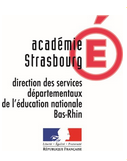     Responsable de l’action : FICHE ACTION N° …..
Année scolaire 20….. / 20…..CYCLE 1 
CYCLE 2 
CYCLE 3 INTITULE DE L’ACTION Objectif du projet d’école ou de réseau d’écolesAxe du projet de REP / REP+ auquel l’objectif se réfère :Domaine(s) d’enseignement :
Compétences à travailler (voir livret scolaire ou carnet de suivi des apprentissages)Descriptif de l’action et modalités de travail en équipeModalités d’évaluation de l’actionNombre de classes :

Nombre d’élèves :

Enseignants impliqués :
Dispositif d’aide complémentaire mis en place
 Décloisonnement            Suivi RASED Tutorat Activité pédagogique complémentaire
        difficulté scolaire
        méthodologie
        en lien avec le projet d’école  Stage de réussite
  PPRE
  Autres à préciser :Autres intervenants impliqués :Partenaires – Financement :    Ecole :
    Responsable de l’action : EVALUATION DE  L’ACTION N° …..
Date :CYCLE 1 
CYCLE 2 
CYCLE 3 Objectif du projet d’école ou de réseau d’écolesAxe du projet de REP / REP+ auquel l’objectif se réfère :Compétences évaluéesCycle 1
Bilan à partir du carnet de suivi des apprentissagesRéussite-Nombre d’élèves
%Compétences évaluéesCycle 2 – cycle 3
Bilan à partir du livret scolaire uniqueNon atteintsInsuffisamment atteintsAtteintsDépassés-Nombre d’élèves
%Evaluations qualitatives / quantitatives de l’action :